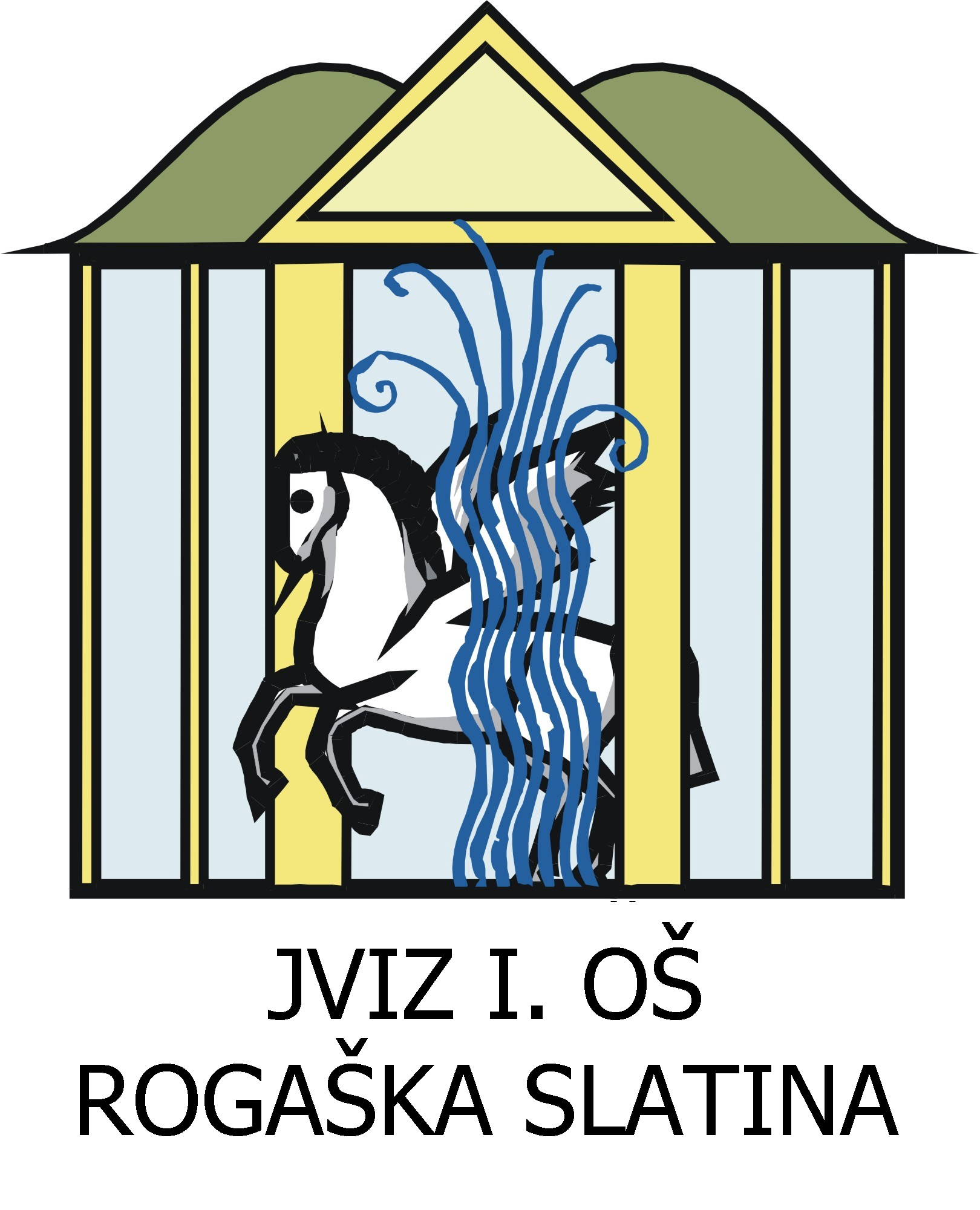 PUBLIKACIJAŠolsko leto 2022/23PUBLIKACIJAJVIZ I. OŠ Rogaška Slatina Naslov:JVIZ I. OŠ Rogaška SlatinaKidričeva ulica 243250 ROGAŠKA SLATINAVIZIJA ŠOLE»S spoštovanjem, strpnostjo in odgovornostjo do sebe in drugih stopamo po poti znanja in kreativnosti.«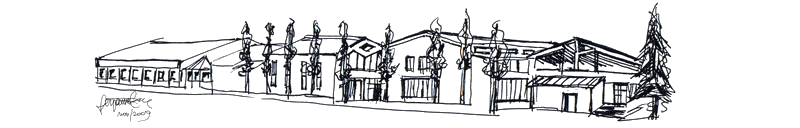 STROKOVNI DELAVCI ŠOLERAZREDNIKISEZNAM VSEH STROKOVNIH DELAVCEVPREDMETNIK OSNOVNE ŠOLEOBVEZNI PROGRAM*Učenec izbere 2 uri pouka izbirnih predmetov tedensko, lahko pa tudi 3 ure, če s tem soglašajo njegovi starši.RAZŠIRJENI PROGRAM

OBVEZNI IZBIRNI PREDMETI V ŠOLSKEM LETU 2022/2023*Izbirna predmeta bomo izvajali v strnjeni obliki.NEOBVEZNI IZBIRNI PREDMETIDNEVI DEJAVNOSTIDnevi dejavnosti so del obveznega programa osnovne šole. Medpredmetno povezujejo področja, vključena v predmetnik osnovne šole. Potekajo po letnem delovnem načrtu šole, ki določa njihovo vsebino in organizacijsko izvedbo. Posamezni dan dejavnosti se izvede v obsegu 5 pedagoških ur.KULTURNI DNEVINARAVOSLOVNI DNEVITEHNIŠKI DNEVIŠPORTNI DNEVITestiranje učencev za šolski športno-vzgojni karton bo v mesecu aprilu pri urah pouka športa.DODATNI IN DOPOLNILNI POUK, INDIVIDUALNA IN SKUPINSKA POMOČDodatni poukUčencem, ki pri posameznih predmetih presegajo določene standarde znanja, je namenjen dodatni pouk. S poglobljenimi in razširjenimi vsebinami ter različnimi metodami dela, kot so samostojno učenje, problemski pouk in priprave na tekmovanja, podpira doseganje višjih učnih ciljev. Učenci, ki se odločijo obiskovati dodatni pouk pri določenem predmetu, naj ga obiskujejo redno skozi vse šolsko leto.URNIK DODATNEGA POUKA Dopolnilni poukUčencem, ki potrebujejo pomoč pri učenju, je namenjem dopolnilni pouk. Z drugačnim načinom dela lažje dojemajo snov in so deležni dodatne razlage. Obiskujejo naj ga redno skozi vse šolsko leto ali tako dolgo, dokler ne odpravijo vrzeli v znanju.URNIK DOPOLNILNEGA POUKAIndividualna in skupinska pomočŠolska zakonodaja nam daje možnost, da posvetimo več skrbi učencem z učnimi težavami in posebej nadarjenim učencem. URNIK INDIVIDUALNE IN SKUPINSKE POMOČINadarjeniUčna pomočINTERESNE DEJAVNOSTIInteresne dejavnosti so pomemben del vseživljenjskega učenja. Šola jih organizira zunaj obveznega programa kot razširjeni program šole z namenom, da bi omogočila odkrivanje in razvijanje učenčevih interesov in učence praktično uvajala v življenje ter jih s tem usposabljala za koristno in zdravo preživljanje prostega časa. Učenke in učenci izbirajo ter se vključujejo v dejavnosti prostovoljno.FAKULTATIVNI POUK Delo je prilagojeno dojemanju posameznega učenca in je sproščeno. Ure fakultativnega pouka financira Občina Rogaška Slatina. TEČAJNI POUKZa učence 3. razreda bomo od septembra 2022 organizirali plavalni tečaj. Del sredstev za izvedbo plavalnega tečaja zagotovi Ministrstvo za izobraževanje, znanost in šport.Učenci 9. razreda lahko opravijo plesni tečaj. Starši izbirajo med ponudniki tečajev.ŠOLSKI KOLEDARŠolsko leto se je pričelo v torek, 1. septembra 2022. Zadnji dan pouka za učence 9. razreda je v torek, 15. junija 2023. Za vse ostale učence se pouk končna v četrtek, 24. junija 2023. Število šolski dni je 190, za devetošolce 185. Pouk v šolskem letu za učence od 1. do 8. razreda traja največ 38 tednov, po 5 dni v tednu, za učence 9. razreda pa največ 35 tednov po pet dni v tednu. Izjemoma lahko pouk v posameznem tednu traja 6 dni, če je tako določeno v letnem delovnem načrtu šole. Ura pouka traja praviloma 45 minut.RAZPOREDITEV UR POUKARAZPOREDITEV POUKA, POČITNIC IN POUKA PROSTIH DNIIzpitni roki za predmetne in popravne izpite Roki za ocenjevanje znanja učencev, ki se izobražujejo na domuNACIONALNO PREVERJANJE ZNANJAUčenci 9. razreda bodo z dosežki seznanjeni v sredo, 31. 5. 2023.Učenci 6. razreda bodo z dosežki nacionalnega preverjanja znanja seznanjeni v torek, 6. junija 2023.ŠOLA V NARAVITEKMOVANJA V ZNANJUTudi letos bomo učence spodbujali k sodelovanju na različnih tekmovanjih v znanju. SODELOVANJE S STARŠIStiki med starši in šolo so izrednega pomena za uspešno delo otroka. Le izjemoma se dogaja, da otrok razvije svoje zmožnosti, ne da bi mu pri tem pomagali tako starši kot učitelji. Staršem svetujemo, da si vzamejo čas za svojega otroka in so mu dober vzor. Šola s svojim poslanstvom ne more sama prevzeti odgovornosti za otrokov razvoj, lahko le dopolnjuje starševska prizadevanja.Sodelovanje s starši poteka na roditeljskih sestankih, govorilnih urah in pri posameznih aktivnostih na šoli.Popoldanske govorilne ure bodo organizirane od 16.00 do 17.30 (starši učencev od 1. do 5. razreda) in od 17.30 do 19.00 (starši učencev od 6. do 9. razreda) naslednje četrtke v posameznem mesecu:Govorilne ure v dopoldanskem času bodo vsak teden po urniku posameznega učitelja.Pisne informacije in navodila bomo staršem pošiljali po potrebi skozi vse šolsko leto. Prosimo, da se roditeljskih sestankov udeležujete redno in priporočamo, da se govorilnih ur občasno udeležite skupaj z otrokom. Tedenske dopoldanske govorilne ure bodo potekale po objavljenem razporedu (v tabeli Strokovni delavci). Govorilne ure bodo potekale na daljavo (po telefonu ali preko video povezave). Le izjemoma bodo ob doslednem upoštevanju vseh higienskih ukrepov in ob predhodni najavi staršev potekale v šoli. Vsi razredniki bodo v tem šolskem letu sklicali najmanj dva skupna roditeljska sestanka. Večina roditeljskih sestankov bo potekala na daljavo. Za starše bodočih prvošolcev bomo pripravili 1. roditeljski sestanek v maju 2023.Ostalih skupnih srečanj za starše v šoli, glede na model B izvajanje pouka, ne bomo organizirali. ŠOLSKA PREHRANAVse zadeve glede subvencionirane šolske prehrane urejajo centri za socialno delo, za naše področje je to CSD Šmarje pri Jelšah.URNIK PREHRANECENA OBROKOVPRIJAVA IN ODJAVA POSAMEZNIH OBROKOVObroki se prijavljajo in odjavljajo v tajništvu šole s SMS sporočilom na tel.: 051 618 708 ter preko portala https://www.lopolis.si. Posamezni obrok je pravočasno odjavljen, če se ga odjavi vsaj en delovni dan prej oziroma najkasneje isti delovni dan do 8. ure zjutraj.ZDRAVSTVENO VARSTVOZa učence 1., 3., 6. in 8. razredov bodo organizirani sistematski pregledi.RAZPORED SISTEMATSKIH ZDRAVSTVENIH PREGLEDOVCepljenje šestošolk proti okužbi z virusom HPV bo na voljo po programu zdravstvenega doma. Organizirani bodo tudi pregledi zob ter učenje čiščenja in nege. RAZPORED ZOBOZDRAVSTVENIH PREGLEDOVKadar imajo učenci zdravstvene ali zobozdravstvene preglede, prinesejo s seboj kartice zdravstvenega zavarovanja, v primeru cepljenja pa tudi cepilno knjižico. V zdravstveni dom in nazaj v šolo učence spremlja razrednik ali drugi strokovni delavec. V šoli učenci opravijo še morebitne nadaljnje šolske obveznosti ali končajo pouk tega dne.PROGRAM ZDRAVSTVENE VZGOJEPOGODBENI ŠOLSKI PREVOZIAVTOBUSMINIBUSJutranja vožnjaPopoldanska vožnjaPublikacija 2022/23Zbral in uredil: Jože VajdičS spremembo Zakona o osnovni šoli (Uradni list RS, št. 87/2011) predstavitev šole v obliki tiskane publikacije ni več obvezna.Rogaška Slatina, september 2023		Tajništvo:(03) 818 36 00Faks:(03) 818 36 06Ravnateljica:(03) 818 36 02Pomočnik ravnateljice:(03) 818 36 24Svetovalna služba:(03) 818 36 03Računovodstvo:(03) 818 36 11Knjižnica:(03) 818 36 04Jutranje varstvo:(03) 818 36 25 Šolska spletna stran:www.1osrogaska.si  Elektronska pošta:os1-rog.slatina@guest.arnes.siMatična številka:Davčna številka:Transakcijski račun:50879530001645761701306-6030677916Zap.št.Ime in priimekPoučuje/delovno mestoRazrednikGovorilna ura,elektronska pošta1.Tadeja Pevecrazredni pouk 1. Aponedeljek, 11.55–12.40tadeja.pevec@1osrogaska.si2.Barbara Selčanrazredni pouk 1. Bponedeljek, 11.55–12.40barbara.selcan@1osrogaska.si4.Darja Štefanecrazredni pouk2. Ačetrtek, 9.15–10.00darja.stefanec@1osrogaska.si5.Anita Kosrazredni pouk, OFS2. Bčetrtek, 8.15–9.00anita.kos@1osrogaska.si6.Doroteja Čebularrazredni pouk3. Apetek, 9.15-10.00doroteja.cebular@1osrogaska.si7.Natalija POBEŽINrazredni pouk,OPB3. Btorek, 9.15–10.00natalija.pobezin@1osrogaska.si8.Lidija Sinkovičrazredni pouk4. Ačetrtek, 11.05–11.50lidija.sinkovic@1osrogaska.si9.Mojca Sovičrazredni pouk,RAP4. Bsreda, 10.15–11.00mojca.sovic@1osrogaska.si10.Saša Ožurarazredni pouk5. Aponedeljek, 9.15–10.00sasa.ozura@1osrogaska.si11.Doroteja Pešićrazredni pouk5. Bsreda, 11.05–11.50doroteja.pesic@1osrogaska.si12.Katja ČožLUM 4. a, 6. a, b; 7. a, b; 8. a, b; 9. a, b; OPB, RaP, LSI, LSII, LSIII6. Asreda, 9.15–10.00katja.coz@1osrogaska.si13.Gregor MarcenGUM 4. b, 5. b, 6. a, b; 7. a, b; 8. a, b; 9. a, b; OPZ, MPZ, OPB6. Btorek, 10.15–11.00gregor.marcen@1osrogaska.siZap.št.Ime in priimekPoučuje/delovno mestoRazrednikGovorilna ura,elektronska pošta14.Romina PrevolšekNAR 7. a, b; BIO 8. a, b; 9. a, b; KEM 8. a, b; 9. a, b; POK1, POK2, KEŽ1, KEŽ27. Atorek, 11.55–12.40romina.prevolsek@1osrogaska.si15.Mira PevecNAR 6. a, b; GOS 5. a, b; 6. a, b; SPH, RaP7. Bčetrtek, 9.15–10.00mira.pevec@1osrogaska.si16.Nina ŠrimpfŠPO 6. a, b; 7. a, b; 8. a, b; 9. a, b; IŠPO, NIP5, NIP6,  RAP4,  RAP5,  RAP68. Apetek, 8.15–9.00
nina.srimpf@1osrogaska.si17.Klemen ZdolšekŠPO 6. a, b; 7. a, b; 8. a, b; 9. a, b; IŠPN, ŠSP, ŠZZ, NIPŠ, RaP8. Bsreda, 8.15–9.00klemen.zdolsek@1osrogaska.si18.Metka BekMAT 7. a, b; 8. a, b; 9. a9. Atorek, 11.05–11.50metka.bek@1osrogaska.si19.Anita KidričSLJ 7. a, b; 8. b, 9. b; učenci priseljenci, učna pomoč, ISP9. Bsreda, 10.15-11.00anita.kidric@1osrogaska.siIme in priimek, strokovna izobrazba, nazivPoučuje/delovno mestoGovorilna ura, elektronska poštaAnita SKALE,prof. ped.svetnicaravnateljicapo dogovoruanita.skale@1osrogaska.siAnton STRNIŠA,univ. dipl. soc. ped.svetnikpomočnik ravnateljice,svetovalni delavecpo dogovoruanton.strnisa@1osrogaska.siJanja ANDROIĆ,prof. angl. in soc.svetnicaN1A, TJA 2. a, b; 3. a, b; 6. a, bponedeljek, 11.55–12.40janja.androic@1osrogaska.siMilan BASTAŠIĆ,učit. šp. vzg.svetovalecjutranje varstvo, OPB, ŠSP, ŠZZsreda, 12.40–13.30milan.bastasic@1osrogaska.siMetka BEK,prof. mat. in teh.svetovalkaMAT 7. a, b; 8. a, b; 9. a, razredničarka 9. atorek, 11.05–11.50metka.bek@1osrogaska.siVesna BERCKO,prof. slov. in zgod.svetovalkaSLJ 6. b, 9. a, ZGO 7. a, b; 8. bpetek, 9.15–10.00vesna.bercko@1osrogaska.siHermina BOBEK,dipl. vzg.svetnicarazredni pouk, 1. a, b – druga strokovna sodelavka v prvem razredusreda, 11.55–12.40hermina.bobek@1osrogaska.siTjaša CVERLIN,prof. raz. poukaOPBpo dogovorutjasa.cverlin@1osrogaska.siDoroteja ČEBULAR,mag. prof. raz. poukasvetnicarazredni pouk, razredničarka 3. apetek, 9.15–10.00doroteja.cebular@1osrogaska.siMaja ČERNE,prof. angl., mag. znanostisvetovalkaTJA 4. a, b; 5. a, b; 8. a, b;9. a, bsreda, 12.45–13.30maja.cerne@1osrogaska.siKatja ČOŽ,mag. prof. lik. ped.LUM 4. a, 6. a, b; 7. a, b; 8. a, b; 9. a, b; OPB, RaP, LSI, LSII, LSIII; razredničarka 6. asreda, 9.15–10.00katja.coz@1osrogaska.siJolanda FRIC,prof. raz. poukasvetovalkarazredni pouk,druga strokovna sodelavka v prvem razredu, OPBpo dogovorujolanda.fric@1osrogaska.siDaria GORUPIĆ JURANIĆ,prof. geo. in zgo.svetovalkaGEO 6. a, b; 7. a, b; 8. a, b; 9. a, b; ZGO 6. a, b; 8. a, 9. a, b sreda, 10.15–11.00daria.gorupicjuranic@1osrogaska.siNina HAJNŠEK,mag. prof. ang.OPB, učna pomočpo dogovorunina.hajnsek@1osrogaska.siNatalija HERIČ,univ. dipl. soc. ped.svetovalkadodatna strokovna pomoč, RaP, projekt Pogumpetek, 8.15–9.00natalija.heric@1osrogaska.siAnita KIDRIČ,prof. slov.svetovalkaSLJ 7. a, b; 8. b, 9. b; učenci priseljenci, učna pomoč, ISP, razredničarka 9. bsreda, 10.15–11.00anita.kidric@1osrogaska.siAnita KOS,učit. raz. poukasvetovalkarazredničarka 2. b, OFSčetrtek, 8.15–9.00anita.kos@1osrogaska.siGregor MARCEN,mag. prof. glas. ped.GUM 4. b, 5. b, 6. a, b; 7. a, b; 8. a, b; 9. a, b; OPZ, MPZ, OPB, razrednik 6. btorek, 10.15–11.00gregor.marcen@1osrogaska.siMartina MLINAR,prof. zgod. in soc.svetovalkaDKE 7. a, b; 8. b, OPB, RaPsreda, 11.05–11.50martina.mlinar@1osrogaska.siSaša OŽURA,prof. raz. poukasvetovalkarazredni pouk, razredničarka 5. aponedeljek, 9.15–10.00sasa.ozura@1osrogaska.siDoroteja PEŠIĆ,učit. raz. poukasvetovalkarazredni pouk, razredničarka 5. bsreda, 11.05–11.50doroteja.pesic@1osrogaska.siMira PEVEC,prof. bio. in gos.svetovalkaNAR 6. a, b; GOS 5. a, b; 6. a, b; SPH, RaP, razredničarka 7. bčetrtek, 9.15–10.00mira.pevec@1osrogaska.siTadeja PEVEC,prof. raz. poukamentoricarazredni pouk, razredničarka 1. aponedeljek, 11.55–12.40tadeja.pevec@1osrogaska.siPatrick PIRŠ,mag. prof. teh.svetovalecTIT 6. a, b; 7. a, b; 8. a, b; OGL, ELE, MME, RAČ 6. a, b; ROIDtorek, 10.15–11.00patrick.pirs@1osrogaska.siAlbina PLEMENITAŠ,prof. fiz. in mat.svetovalkaMAT 6. a, b; 8. a, b; 9. b sreda, 8.15–9.00albina.plemenitas@1osrogaska.siNatalija POBEŽIN,prof. raz. poukasvetovalkarazredni pouk, RaP, razredničarka 3. btorek, 9.15–10.00natalija.pobezin@1osrogaska.siRomina PREVOLŠEK,prof. kem. in bio.svetovalkaNAR 7. a, b; BIO 8. a, b; 9. a, b; KEM 8. a, b; 9. a, b; POK1, POK2, KEŽ1, KEŽ2torek, 11.55–12.40romina.prevolsek@1osrogaska.siBarbara SELČAN,prof. raz. poukasvetovalkarazredni pouk, razredničarka 1. bponedeljek, 11.55–12.40barbara.selcan@1osrogaska.siLidija SINKOVIČučit. raz. poukasvetovalkarazredni pouk, razredničarka 4. ačetrtek, 11.05–11.50lidija.sinkovic@1osrogaska.siKatja SIVKA,univ. dipl. soc. ped.svetovalkasvetovalna delavka, dodatna strokovna pomočpo dogovorukatja.sivka@1osrogaska.siMojca SOVIČ,prof. raz. poukasvetnicarazredni pouk, razredničarka 4. b, RaPsreda, 10.15–11.00mojca.sovic@1osrogaska.siMarijana ŠEPIĆ,učit. zgod. in geo.mentoricaknjižničarka, RaPpo dogovorumarijana.sepic@1osrogaska.siMatej ŠPOLJAR,mag. prof. fiz. in teh.FIZ 8. a, b; 9. a, bpetek, 10.15–11.00matej.spoljar@1osrogaska.siNina ŠRIMPF,prof. šp. vzg.ŠPO 6. a, b; 7. a, b; 8. a, b; 9. a, b; IŠPO, NIP5, NIP6,  RAP4,  RAP5,  RAP6, razredničarka 8. apetek, 8.15–9.00
nina.srimpf@1osrogaska.siDarja ŠTEFANEC,učit. raz. poukasvetovalkarazredni pouk, razredničarka 2. ačetrtek, 9.15–10.00darja.stefanec@1osrogaska.siJože VAJDIČ,prof. fil. in teo.DKE 8. a, NIPrač 4. a, b; 5. a,b; OPB, ROIDpo dogovorujoze.vajdic@1osrogaska.siRosvita VESELIČ,univ. dipl. anglistka – prevajalka in ie. prim. jezikoslovkasvetovalkaTJA 7. a, b; 8. a, b; 9. b, OPBponedeljek, 11.05–11.50rosvita.veselic@1osrogaska.siAnita VOLOVŠEK,prof. slov. in nem.svetovalkaSLJ 6. a, 8. a, b; NI1, 2, 3; N2Npetek, 9.15–10.00anita.volovsek@1osrogaska.siKlemen ZDOLŠEK,prof. šp. vzg.svetovalecŠPO 6. a, b; 7. a, b; 8. a, b;9. a, b; IŠPN, ŠSP, ŠZZ, NIPŠ, RaP razrednik 8. bsreda, 8.15–9.00klemen.zdolsek@1osrogaska.siZUNANJI STROKOVNI SODELAVCIZUNANJI STROKOVNI SODELAVCIZUNANJI STROKOVNI SODELAVCI1.Nastja BREZINŠČAKlogopedinja2.Polona MATIJEVIĆprof. raz. pouka z defektološko dokvalifikacijo3.Barbara POLAJŽERspecialna pedagoginja4.Matej ŠPOLJARprof. fizike in tehnikeADMINISTRATIVNI IN TEHNIČNI DELAVCIADMINISTRATIVNI IN TEHNIČNI DELAVCIADMINISTRATIVNI IN TEHNIČNI DELAVCI1.Marija STRNIŠAposlovna sekretarka2.Olga DROFENIKračunovodkinja3.Tanja TOPLIŠEKknjigovodkinja4.Franci KREGARvzdrževalec učne tehnologije5.Boštjan SOVIČhišnik6.Martin SOVIČhišnik7.Dragica KRISTANkuharica8.Tomislav MAJCENIĆkuhar9.Marjeta BUTsnažilka10.Đurđa HORVATsnažilka11.Metka GABERŠEKsnažilka12.Damjana MLAKARsnažilka13.Julčka PEZDEVŠEKsnažilka14.Ivanka PLAVČAKsnažilka15.Anita ZAJKOsnažilka	PREDMETKRATICAŠTEVILO UR TEDENSKO PO RAZREDIHŠTEVILO UR TEDENSKO PO RAZREDIHŠTEVILO UR TEDENSKO PO RAZREDIHŠTEVILO UR TEDENSKO PO RAZREDIHŠTEVILO UR TEDENSKO PO RAZREDIHŠTEVILO UR TEDENSKO PO RAZREDIHŠTEVILO UR TEDENSKO PO RAZREDIHŠTEVILO UR TEDENSKO PO RAZREDIHŠTEVILO UR TEDENSKO PO RAZREDIH	PREDMETKRATICA1. r.2. r.3. r.4. r.5. r.6. r.7. r.8. r.9. r.SlovenščinaSLJ67755543,54,5MatematikaMAT445544444AngleščinaTJA22234433Likovna umetnostLUM222221111Glasbena umetnostGUM2221,51,51111DružbaDRU1,51,51,5231,5GeografijaGEO121,52ZgodovinaZGO1222Domovinska in državljanska kultura in etikaDKE11Spoznavanje okoljaSPO333FizikaFIZ22KemijaKEM22BiologijaBIO1,52NaravoslovjeNAR23Naravoslovje in tehnikaNIT33Tehnika in tehnologijaTIT211GospodinjstvoGOS11,5ŠportŠPO333333222Izbirni predmet* 2/32/32/3Oddelčna skupnostOS0,50,50,50,50,50,5Število predmetov677891112/13/1414/15/1612/13/14Število ur tedensko20232423,525,525,527/2827,5/28,527,5/28,5Število tednov353535353535353532Neobvezni izbirni predmeti – prvi tuji jezik2Neobvezni izbirni predmeti – drugi tuji jezik222Neobvezni izbirni predmeti2/12/12/1Dopolnilni in dodatni pouk111111111Individualna in skupinska pomoč 0,50,50,50,50,50,50,50,50,5Interesne dejavnosti222222222PREDMETUČITELJŠT. URUČITELJAŠT. SKUPINŠT.UČENCEVKRATICAElektrotehnikaPatrick Pirš2221ELEIzbrani šport: nogometKlemen Zdolšek1113IŠPNIzbrani šport: odbojkaNina Šrimpf 1120IŠPO Kemija v življenjuRomina Prevolšek2222KEŽLikovno snovanje 1Katja Čož1111LS1Likovno snovanje 2Katja Čož1115LS2Likovno snovanje 3Katja Čož117LS3MultimedijaPatrick Pirš1114MMENemščina IAnita Volovšek2115NI1Nemščina IIAnita Volovšek218NI2Nemščina IIIAnita Volovšek215NI3Obdelava gradiv: lesPatrick Pirš116OGLPoskusi v kemijiRomina Prevolšek2221POKSodobna priprava hraneMira Pevec119SPHŠport za sprostitev*Milan Bastašić, Klemen Zdolšek, Nina Šrimpf11233ŠSP*Šport za zdravje*Milan Bastašić, Klemen Zdolšek, Nina Šrimpf12240ŠZZ*PREDMETRAZREDIZVAJALECŠT. UR UČITELJAŠT. SKUPINŠT.UČENCEVKRATICAAngleščina1.Janja Androić4254N1ARačunalništvo4., 5.Jože Vajdič1113NRAČŠport4., 5., 6.Klemen Zdolšek1343NŠPNemščina4., 5., 6.Anita Volovšek2115N1NVRSTA DNEVA DEJAVNOSTIŠTEVILO DNI DEJAVNOSTIŠTEVILO DNI DEJAVNOSTIŠTEVILO DNI DEJAVNOSTIŠTEVILO DNI DEJAVNOSTIŠTEVILO DNI DEJAVNOSTIŠTEVILO DNI DEJAVNOSTIŠTEVILO DNI DEJAVNOSTIŠTEVILO DNI DEJAVNOSTIŠTEVILO DNI DEJAVNOSTIVRSTA DNEVA DEJAVNOSTI1. r.2. r.3. r.4. r.5. r.6. r.7. r.8. r.9. r.Kulturni dnevi444333333Naravoslovni dnevi333333333Tehniški dnevi333444444Športni dnevi555555555Skupaj ur dejavnosti151515151515151515RAZREDVSEBINAČASVODJA1.Pravljični svet branja 19. 9. 2022Čebular1.Gledališče Pravljičarna5. 10. 2022Bobek1.Pustne norčije21. 2. 2023Pobežin1.Pojem in plešem po domačeapril 2023Kos2., 3.Gledališče Pravljičarna5. 10. 2022Bobek2., 3.Gledališka predstava Pika Nogavička21. 10.2022Čebular2., 3.Pustne norčije21. 2. 2023Pobežin2., 3.Pojem in plešem po domačeapril 2023Kos4., 5.Gledališka predstava20. 10. 2022Ožura, Sovič4., 5.Pust 21. 2. 2023Sinkovič 4., 5.Filmska vzgojaapril 2023Pešić6.–9.Gledališka predstava Hevrekaoktober 2022Bercko6.–9.Pust 21. 2. 2023 Čož6.–9.Praznovanja in kultura*september 2022–junij 2023AndroićRAZREDVSEBINAČASVODJA1. Varno na poti16. 9. 2022Selčan1. Vodne čarovnije23. 6. 2023Selčan1. Dotik živalijunij 2023Bobek2. Skrb za prometno varnostseptember 2022Kos2. Igramo na nunalce6. 9. 2022Kos2. Za vsako bolezen rož`ca rastejunij 2023Štefanec3. Pogled v prihodnost27. 10. 2022Čebular3. Vsaka kapljica šteje22. 3. 2023Pobežin3. V živalskem vrtumaj 2023Čebular4. Gospodarstvo v krajujunij 2023Pešić4. CŠOD 13. 12. 2022Sovič4. Vulkanijajunij 2023Sinkovič, Sovič5. Po gozdni učni potiseptember 2022Ožura5. Lepote Krasajunij 2023Pešić, Ožura5. Ob Vonarskem jezerujunij 2023Sovič6. Zdravniški pregled in delavnice prve pomoči6. a: 11. 10. 20226. b: 18. 10. 2022razrednika, Zdolšek6. Zimska šola v naravi (Trije Kralji)13.–17. 3. 2023Zdolšek, razrednika6. Zimska šola v naravi (Trije Kralji)13.–17. 3. 2023Zdolšek, razrednika7.Muzejske zbirke in razstave18. 10. 2022Čož, razredničarki7.Do znanja s poskusi24. 11. 2022Prevolšek7.Ločujem in planet varujemmarec 2023Bek8.Kariera in podjetnostoktober 2022Strniša, Herič8.CŠOD Peca21.–25. 11. 2022razrednika8.CŠOD Peca21.–25. 11. 2022razrednika9.Kariera in podjetnost (Podčetrtek, sejem)6. 10. 2022Strniša, Herič9.Mladi in prihodnost sept., okt. 2022Prevolšek, Herič, Sivka9.Tu sem doma junij 2023Gorupić JuranićRAZREDVSEBINAČASVODJA1. Igramo na nunalce6. 9. 2022Fric1. Pasavček v prometu15. 3. 2023Fric1. Jaz - ilustratorjunij 2023T. Pevec2. Otroštvo naših babic in dedkov10. 10. 2022Štefanec2. Pasavček v prometu15. 3. 2023Fric2. Mladi vodiči po Rogaški11. 5. 2023Štefanec3. Čarobni december21. 12. 2022Čebular 3. Naša čudežna maska15. 2. 2023 Pobežin3. Pasavček v prometu15. 3. 2023Fric4. Obdelava trdninoktober 2022Sovič4. Električni krogfebruar 2023Sinkovič4. Mi v prometuapril 2023Sovič4. Voziček na pogon z gumojunij 2023Sinkovič5. Varna vožnjaoktober 2022Sinkovič, Sovič5. Zmaj v vetrumarec 2023Pešić5. Turizem na podeželjumaj 2023Ožura, Pešić5. Konstrukcijske zbirkejunij 2023Ožura6. Praznični december 20. 12. 2022 razredniki6. Zimska šola v naravi (Trije Kralji)13.–17. 3. 2023Zdolšek, razrednika6. Zimska šola v naravi ()13.–17. 3. 2023Zdolšek, razrednika6. Vrba, Blejski gradjunij 2023razrednika7. Praznični december20. 12. 2022razredničarki7. Orientacija in podnebne spremembemarec 2023Gorupić Juranić, Prevolšek7. Rudnik Velenjeapril 2023Androić7. Zaključna ekskurzijajunij 2023razredničarki8. Praznični december20. 12. 2022razrednika8. CŠOD Peca21.–25. 11. 2022razrednika8. Veselje do znanostimarec 2023Pirš8. Iluzije in eksperimentimaj 2023Pirš9. Praznični december20. 12. 2022razredničarki9. Zaključna ekskurzijamaj 2023razredničarki9. Veselje do znanosti, ŠC Ptujoktober 2022Bek9. Valeta15. 6. 2023 razredničarkiRAZREDVSEBINAČASVODJA1.–3.Evropski športni dan - Palčkove skrivnosti23. 9. 2022Čebular1.–3.Igrajmo se skupaj3. 10. 2022T. Pevec1.–3.Plesni festival20. 12. 2022Kos1.–3.Od postaje do postaje11. 4. 2023Bobek1.–3.Šport in Špasmaj/junij 2023Zdolšek, Pobežin4., 5. Planinski pohod23. 9. 2022Sinkovič, Sovič4., 5. Plesni festivaldecember 2022razredničarki4., 5. Zimski športni danjanuar 2023Pešić4., 5. Atletikamaj 2023Ožura4., 5. Šport in Špas – Dirka po Slovenijijunij 2023Zdolšek6., 8.Plavanje (Laško)november 2022Zdolšek6., 8.Evropski športni dan 23. 9. 2022Šrimpf6., 8.Zimski športni dan januar/februar 2023 Zdolšek6., 8.CŠOD (Peca/Trije Kralji)november 2022/marec 2023Šrimpf6., 8.Šport in Špas – Dirka po Slovenijijunij 2023Zdolšek7., 9.Plavanje (Laško)november 2022Zdolšek7., 9.Evropski športni dan23. 9. 2022 (petek)Šrimpf7., 9.Zimski športni danjanuar/februar 2023Zdolšek7., 9.Športne igre8. 9. 2022Šrimpf7., 9.Šport in Špas – Dirka po Slovenijijunij 2023 ZdolšekPREDMETRAZRED/ŠT. URUČITELJTERMINSLJ,MAT, SPO1. A/17,5Tadeja Pevecponedeljek, 0. uraSLJ, MAT, SPO1. B/17,5Barbara Selčanponedeljek, 0. uraSLJ, MAT, SPO2. A/17,5Darja Štefanecsreda, 0. uraSLJ, MAT, SPO2. B/17,5Anita Kossreda, 0. uraSLJ, MAT, SPO3. A/17,5Doroteja Čebularponedeljek, 0. uraSLJ, MAT, SPO3. B/17,5Natalija Pobežinsreda, 0. uraSLJ, MAT4. A/17,5Lidija Sinkovičpetek, 0.uraSLJ, MAT4. B/17,5Mojca Sovičpetek, 0. uraSLJ, MAT5. A/17,5Saša Ožurasreda, 0.uraSLJ, MAT5. B/17,5Doroteja Pešićsreda, 0. uraTJA6./17,5Janja Androićponedeljek, 0. uraTJA8./17,5Janja Androićpetek, 6. uraBIO 8., 9./17,5Mira Pevecčetrtek, 6. ura/torek, 6. ura/petek, 6. ura (po dogovoru)MAT 7./17,5Metka Bekponedeljek, 0. ura (na 14 dni)MAT8., 9./35Metka Bektorek, 0. uraSLJ6./17,5Vesna Berckopetek, 0. ura (na 14 dni)SLJ7./17,5Vesna Berckopetek, 0. ura (na 14 dni)PREDMETRAZRED/ŠT. URUČITELJTERMINSLJ, MAT1. A/17,5Tadeja Pevecponedeljek, 0. uraSLJ, MAT1. B/17,5Barbara Selčanponedeljek, 0. uraSLJ, MAT2. A/17,5Darja Štefanecsreda, 0. uraSLJ, MAT2. B/17,5Anita Kossreda, 0. uraSLJ, MAT3. A/17,5Doroteja Čebularponedeljek, 0. uraSLJ, MAT3. B/17,5Natalija Pobežinsreda, 0. uraSLJ, MAT4. A/17,5Lidija Sinkovičpetek, 0. uraSLJ, MAT4. B/17,5Mojca Sovičpetek, 0. uraSLJ, MAT5. A/17,5Saša Ožurasreda, 0. uraSLJ, MAT5. B/17,5Doroteja Pešićsreda, 0. uraTJA6./17,5Janja Androićponedeljek, 0. uraTJA7./17,5Rosvita Veseličpetek, 4. in 6. uraMAT8./35Mira Pevectorek, 0. uraMAT7., 9./35Metka Bekpetek, 0. uraSLJ6./17,5Anita Volovšeksreda, 6. ura (6. b)SLJ9./16Vesna Berckočetrtek, 6. ura PREDMETRAZRED/ŠT. URUČITELJTERMINGEO/ZGO7.–9.Daria Gorupić Juranićponedeljek, 6. uraKEM8./17,5Romina Prevolšektorek, 0. uraTJA7./17,5Rosvita Veseličpetek, 4. ura; ponedeljek, 6. uraTJA9./16Rosvita Veseličpetek, 6. ura oz. po dogovoruTJA4. in 5./17,5Nina Hajnšekpo dogovoruSLJ8./17,5Vesna Berckoponedeljek, 0. uraPREDMETRAZRED/ŠT. URUČITELJTERMINTJA8./17,5Janja Androićponedeljek, 6. uraMAT6./17,5Mira Pevecpetek, 0. uraSLJ8./35Anita Volovšektorek, 5. ura (8. a)ponedeljek, 5. ura (8. b)SLJ6./17,5Anita Volovšekčetrtek, 0. ura (6. a)SLJ7./17,5Anita Kidričtorek, 0. uraSLJ9./16Vesna Berckočetrtek, 6. uraINTERESNA DEJAVNOSTMENTORRAZREDDAN IN URABralna značkarazredničarkeVesna BerckoAnita KidričAnita Volovšek1.–5. 6.–9.po dogovoru z učenciFinančno opismenjevanjeMarijana Šepić8.po dogovoru z učenciKaligrafijaMartina Mlinar7.–9.po dogovoru z učenciKemijski tekmovalciRomina Prevolšek9. ponedeljek, 0. uraMatematični krožekAlbina Plemenitaš6. –9.torek, 0. Ura ali po dogovoruMediacijaHermina Bobek8.torek, 5., 6. ura/14 dniMladinski pevski zborGregor Marcen6.–9. torek, 0. uratorek, 7. urasreda, 0. urapetek, 0. uraOtroški pevski zborGregor Marcen2.–5. sreda, 6. urapetek, 6. uraTuristični krožekDaria Gorupić Juranić, Metka Bek8.torek, 6. uraVesela šolaMaja Černe7.–9.torek, 6. uraMladi kuharjiMira Pevec4.po dogovoru z učenciMladi planinciDoroteja Čebular3.–5.po dogovoru (sobote)Likovni krožekKatja Čož1.–4. ponedeljek in petek, 5. uraBranje je igranjeMojca Sovič4., 5.ponedeljek, 6. uraDEJAVNOSTMENTORRAZRED1.Računalništvo (LOGO)Patrick Pirš2. in 3.2.ŠahKatja Sivka3., 4. 6.3.Plavalni tečaj za neplavalceKlemen Zdolšek6.–9.OCENJEVALNO OBDOBJETRAJANJEREDOVALNE KONFERENCEprvo1. 9. 2022–27. 1. 202324. 1. 2023 (6.–9. razred)25. 1. 2023 (1.–5. razred)drugo30. 1.–15. 6. 2023(za učence 9. razreda)4. 5. 2023 (preliminarna konferenca)8. 6. 2023drugo30. 1.–23. 6. 2023(za učence od 1. do 8. razreda)4. 5. 2023 (preliminarna konferenca)20. 6. 2023 (1.–5. razred)21. 6. 2023 (6.–8. razred)MESECDEJAVNOST1. september 2022ZAČETEK POUKA31. oktober–4. november 2022JESENSKE POČITNICE31. oktober 2022DAN REFORMACIJE1. november 2022DAN SPOMINA NA MRTVE25. december 2022BOŽIČ 26. december 2022DAN SAMOSTOJNOSTI IN ENOTNOSTI 26. december 2022–2. januar 2023NOVOLETNE POČITNICE1. in 2. januar 2023NOVO LETO 27. januar 2023ZAKLJUČEK I. OCENJEVALNEGA OBDOBJA30. januar–3. februar 2023 ZIMSKE POČITNICE 7. februar 2023PROSLAVA PRED SLOVENSKIM KULTURNIM PRAZNIKOM8. februar 2023PREŠERNOV DAN, SLOVENSKI KULTURNI PRAZNIK17. in 18. februar 2023INFORMATIVNA DNEVA ZA VPIS V SREDNJE ŠOLE21. februar 2023POUK, KD – PUST10. april 2023VELIKONOČNI PONEDELJEK27. april 2023DAN UPORA PROTI OKUPATORJU27. april–2. maj 2023PRVOMAJSKE POČITNICE1. in 2. maj 2023PRAZNIK DELAjunij 2023ŠPORT IN ŠPAS15. junij 2023ZAKLJUČEK 2. OCENJEVALNEGA OBDOBJA ZA UČENCE 9. RAZREDA, RAZDELITEV SPRIČEVAL IN OBVESTIL22. junij 2023PROSLAVA OB DNEVU DRŽAVNOSTI23. junij 2023ZAKLJUČEK 2. OCENJEVALNEGA OBDOBJA ZA UČENCE OD 1. DO 8. RAZREDA, RAZDELITEV SPRIČEVAL IN OBVESTIL25. junij 2023DAN DRŽAVNOSTI26. junij–31. avgust 2023POLETNE POČITNICE16.–29. 6. 20231. rokučenci 9. razreda26. 6.–7. 7. 20231. rokučenci od 1. do 8. razreda18.–31. 8. 20232. rokučenci od 1. do 9. razreda3. 5.–15. 6. 20231. rokučenci 9. razreda3. 5.–23. 6. 20231. rokučenci od 1. do 8. razreda18.–31. 8. 20232. rokučenci od 1. do 9. razredaPREDMETČASSlovenščinatorek, 4. 5. 2023 (6. in 9. razred)Matematikaponedeljek, 8. 5. 2023 (6. in 9. razred)Angleščinasreda, 10. 5. 2023 (6. razred)Angleščinasreda, 10. 5. 2023 (9. razred) RAZREDTERMINLOKACIJA4. A, B12.–16. 12. 2022CŠOD Prvine6. A, B13.–17. 3. 2023Trije Kralji8. A, B21.–25. 11. 2022CŠOD PecaKOLEDAR TEKMOVANJ V ZNANJU 2022/23KOLEDAR TEKMOVANJ V ZNANJU 2022/23KOLEDAR TEKMOVANJ V ZNANJU 2022/23KOLEDAR TEKMOVANJ V ZNANJU 2022/23VRSTA TEKMOVANJAŠOLSKOREGIJSKO DRŽAVNOAngleščina6. razred6. razred6. razredAngleščina14. 12. 2022/21. 2. 2023Angleščina7. razred7. razred7. razredAngleščina15. 2. 2023/22. 3. 2023Angleščina8. razred8. razred8. razredAngleščina22. 11. 2022/30. 3. 2023Angleščina9. razred9. razred9. razredAngleščina22. 11. 2022/30. 3. 2023Angleška bralna značkaEPI Reading Badge/Bookwormmarec 2023december 2022–april 2023 //Biologija – Proteusovo priznanje19. 10. 2022/2. 12. 2022Geografija15. 11. 2022/1. 4. 2023Kemija – Preglovo priznanje16. 1. 202325. 3. 20236. 5. 2023Logoapril 2023/Logična pošast5. 5. 2023/20. 5. 2023Logika29. 9. 202222. 10. 202212. 11. 2022Matematika – Vegovo priznanje16. 3. 20235. 4. 202322. 4. 2023Nemščina17. 11. 2022/23. 3. 2023Razvedrilna matematika30. 11. 2022/25. 2. 2023Slovenščina – Cankarjevo priznanje (8. in 9. r.)Slovenščina - Cankarjevo priznanje (1.–7. r.)29. 11. 20224. 4. 202317. 1. 2023/11. 3. 2023/Slovenščina (Mehurčki)4. 4. 2023Turizmu pomaga lastna glava//marec/april 2023Vesela šola8. 3. 202312. 4. 2023Zgodovina6. 12. 2022/9. 3. 2023MESECDATUMoktober6. 10. 2022november10. 11. 2022december1. 12. 2022januar5. 1. 2023februar9. 2. 2023marec2. 3. 2023april6. 4. 2023maj4. 5. 2023junij1. 6. 2023Zajtrk:7.15–8.00Malica:9.00–9.15 (od 1. do 5. razreda) 10.00–10.15 (od 6. do 9. razreda)Kosilo:12.00–13.45 Popoldanska malica:14.20–14.30OBROKCENAZajtrk   0,45 EURMalica   0,80 EURKosilo   2,20 EUR (1.–5. r.)   2,50 EUR (5.–9. r.)Popoldanska malica   0,45 EUR1. A6. A3. A8. A6. 12. 2022tudi zobozdravstveni pregled11. 10. 202217. 1. 20236. 9. 2022tudi zobozdravstveni pregled1. B6. B 3. B8. B6. 12. 2022tudi zobozdravstveni pregled18. 10. 202224. 1. 202313. 9. 2022tudi zobozdravstveni pregled2. A4. A7. A10. 10. 20227. 10. 202224. 10. 20222. B4. B7. B13. 10. 202220. 10. 202227. 10. 2022RAZ.TEMADATUMURA1. AZDRAVE NAVADE20. 9. 20228.151. AOBISK PRI ZDRAVNIKU6. 10. 20229.151. BZDRAVE NAVADE20. 9. 20229.151. BOBISK PRI ZDRAVNIKU6. 10. 20228.152. AOSEBNA HIGIENA14. 10. 20228.152. AKAKO SE ZAŠČITIMO PRED OKUŽBAMI 9. 2. 20238.152. ASKRB ZA PRAVILNO DRŽO7. 4. 20238.152. BOSEBNA HIGIENA14. 10. 20229.152. BKAKO SE ZAŠČITIMO PRED OKUŽBAMI 9. 2. 20239.152. BSKRB ZA PRAVILNO DRŽO7. 4. 20239.153. AZDRAV NAČIN ŽIVLJENJA14. 10. 202210.153. AŽIVLJENJE PRED ROJSTVOM7. 4. 202310.153. AZAKAJ NA SISTEMATSKI PREGLED IN CEPLJENJE?20. 1. 20238.153. BZDRAV NAČIN ŽIVLJENJA14. 10. 202211.053. BŽIVLJENJE PRED ROJSTVOM7. 4. 202311.053. BZAKAJ NA SISTEMATSKI PREGLED IN CEPLJENJE?20. 1. 20239.154. ASRCE IN ŽILE13. 10. 202211.054. APREPREČEVANJE POŠKODB10. 11. 202211.054. AVARNO S SONCEM11. 5. 202311.054. BSRCE IN ŽILE13. 10. 202211.554. BPREPREČEVANJE POŠKODB10. 11. 202211.554. BVARNO S SONCEM11. 5. 202311.555. AZASVOJENOSTI7. 10. 20228.155. AMOJE TELO SE SPREMINJA23. 1. 20238.155. AZDRAVA PREHRANA ŠOLARJA6. 4. 20238.155. BZASVOJENOSTI7. 10. 20229.155. BMOJE TELO SE SPREMINJA23. 1. 20239.155. BZDRAVA PREHRANA ŠOLARJA6. 4. 20239.156. AODRAŠČANJE20. 10. 20227.306. AMLADI IN ALKOHOL17. 11. 20227.306. AMLADOSTNIK IN SPANJE19. 1. 20237.306. ACEPLJENJE PROTI HPV (za starše)6. 10. 202217.006. BODRAŠČANJE27. 10. 20227.306. BMLADI IN ALKOHOL23. 2. 20237.306. BMLADOSTNIK IN SPANJE23. 3. 20237.306. BCEPLJENJE PROTI HPV (za starše)6. 10. 202217.007. ANE KAJENJU4. 5. 20237.307. APOSTAVIM SE ZASE9. 2. 20237.307. A(NE)ZDRAVE PREHRANSKE NAVADE15. 9. 20227.307. ATPO s prikazom uporabe defibrilatorja17. 11. 2022ND, od 8.15 do 11.507. BNE KAJENJU11. 5. 20237.307. BPOSTAVIM SE ZASE16. 2. 20237.307. B(NE)ZDRAVE PREHRANSKE NAVADE22. 9. 20227.307. BTPO s prikazom uporabe defibrilatorja17. 11. 2022ND, od 8.15 do 11.508. AMOTNJE HRANJENJA29. 9. 20227.308. ASOOČAM SE S STRESOM10. 11. 20227.308. AMEDSEBOJNI ODNOSI (pritisk vrstnikov …)26. 1. 20237.308. ATPO s prikazom uporabe defibrilatorja13. 4. 20237.308. BMOTNJE HRANJENJA13. 10. 20227.308. BSOOČAM SE S STRESOM16. 2. 20237.308. BMEDSEBOJNI ODNOSI (pritisk vrstnikov …)15. 9. 20227.308. BTPO s prikazom uporabe defibrilatorja6. 4. 20237.309. AODGOVORNA IZBIRA ZA VARNO SPOLNOST22. 9. 20227.309. ASPOLNO PRENOSLJIVE BOLEZNI24. 11. 20227.309. AZAŠČITA KOŽE PRED ŠKODLJIVIMI UČINKI UV ŽARKOV12. 1. 20237.309. ATPO s prikazom uporabe defibrilatorja9. 3. 20237.309. BODGOVORNA IZBIRA ZA VARNO SPOLNOST1. 12. 20227.309. BSPOLNO PRENOSLJIVE BOLEZNI15. 12. 20227.309. BZAŠČITA KOŽE PRED ŠKODLJIVIMI UČINKI UV ŽARKOV2. 3. 20237.309. BTPO s prikazom uporabe defibrilatorja20. 4. 20237.30Prihoda v šoloPrihoda v šoloUra (odhod z začetne postaje)Linija7.05Nimno–Kamence–Brestovec–Rogaška Slatina 7.15Cerovec (trgovina)–Tuncovec–Rogaška SlatinaOdhodi iz šoleOdhodi iz šoleUra(odhod z začetne postaje)Linija13.05Rogaška Slatina–Brestovec–Kamence–Škrablec–Tuncovec13.45Rogaška Slatina–Brestovec–Kamence–Nimno13.45Rogaška Slatina–Tuncovec14.45Rogaška Slatina–Brestovec–Nimno–TuncovecPostajališčaČas odhodaPlat 16.30Plat 2 (pri Križniku) 6.35Male Rodne (križišče)6.40I. OŠ Rogaška Slatina 6.45 Male Rodne (križišče)7.40I. OŠ Rogaška Slatina 7.45 PostajališčaČas odhodaPlat 2 (pri Križniku) 8.00Plat 18.05I. OŠ Rogaška Slatina8.08PostajališčeČas odhodaI. OŠ Rogaška Slatina 12.55 in 14.45 